Supplementary Material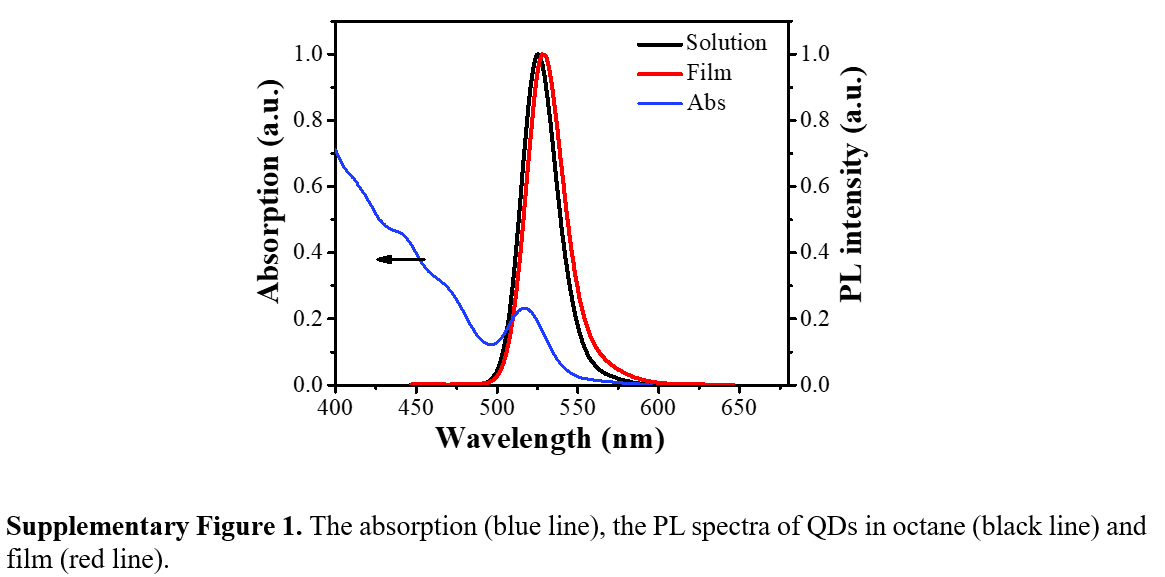 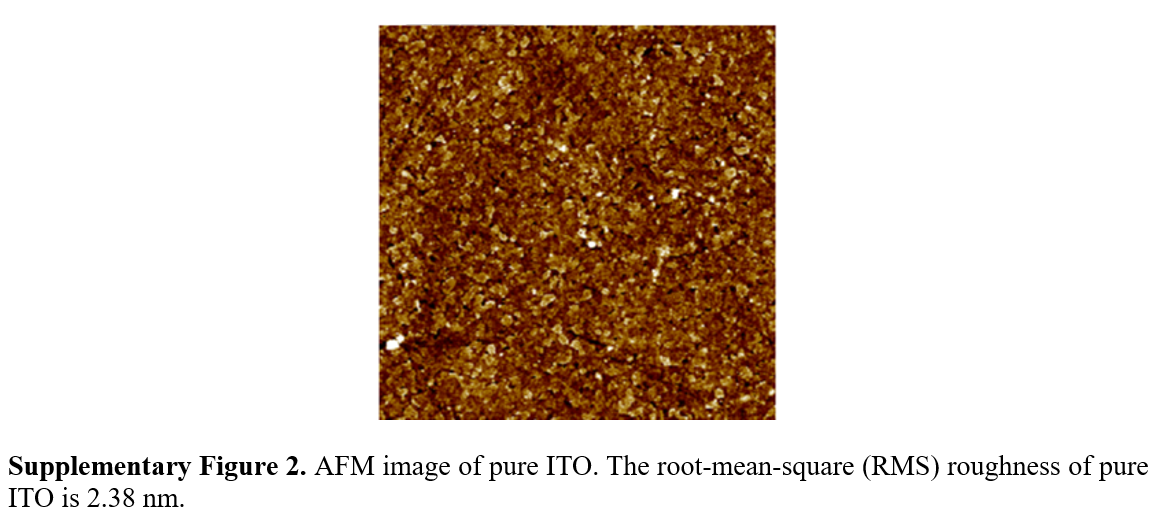 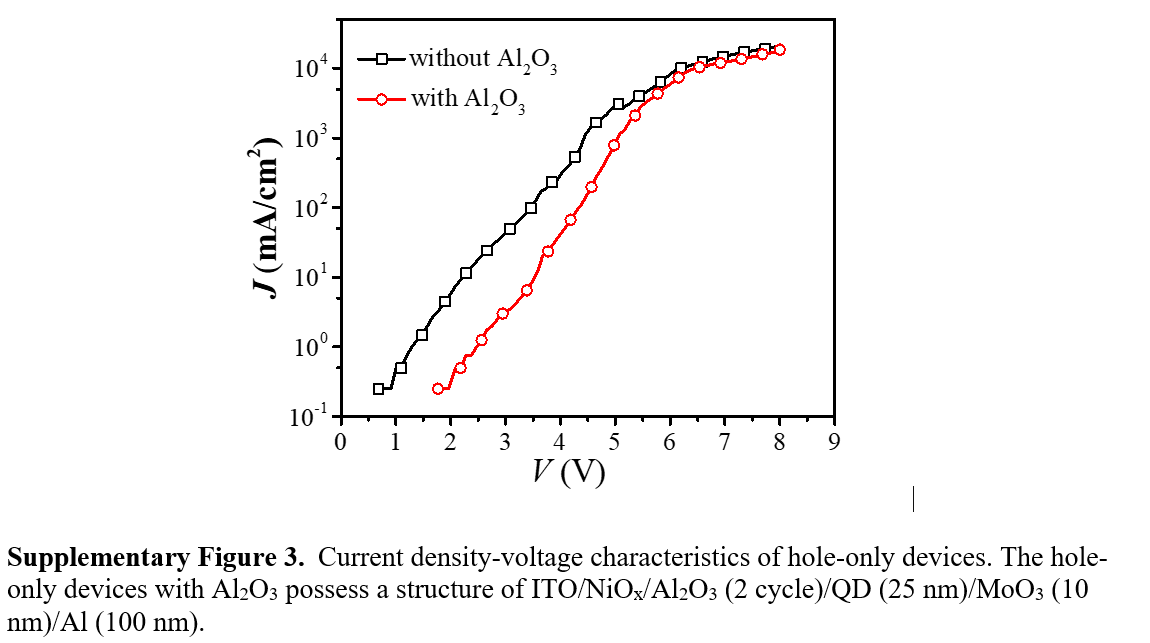 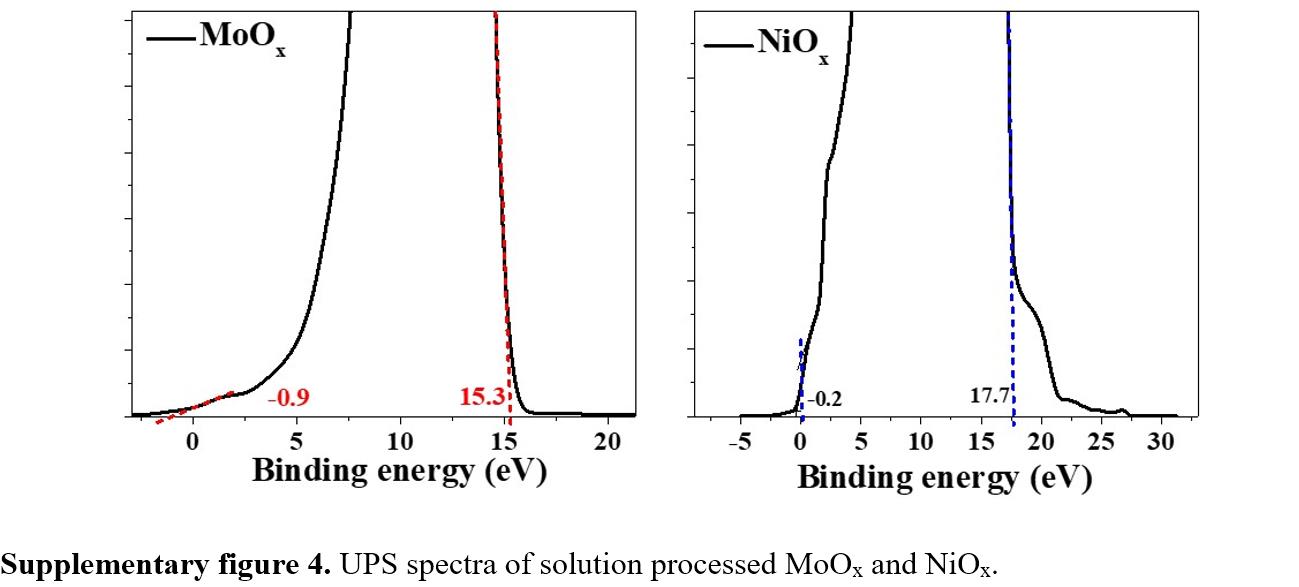 Supplementary Table 1. Summary of the electrical properties of the QLEDs with different cycles of Al2O3.Supplementary Table 2. Comparison of the performance of all-inorganic QLEDs. deviceVT (V)Lmax (cd/m2)EQEmax (%)A (cd/A)P (lm/W)0C4.1590 (5.9 V)1.4 (4.4 V)5.4 (4.4 V)3.7 (4.4 V)1C4.24070 (7.3 V)3.3 (5.2 V)12.0 (5.2 V)7.2 (5.2 V)2C4.34540 (7.5 V)3.5 (5.5 V)12.8 (5.5 V)7.5 (5.4 V)3C4.43120 (7.9 V)2.4 (5.3 V)9.0 (5.7 V)5.3 (5.2 V)Device StructurePeak Emission[nm]EQE[%]Brightness[cd/m2]ReferenceITO/NiO1/QDs/ZnO:SnO2/Al6380.11950Nano Letters 2006, 6 (12), 2991–2994ITO/NiO2/QDs/ZnO/Al6280.01249J. Mater. Chem. 2009, 20 (1), 167–172ITO/NiO2/Al2O32/QDs/ZnO/Al530----->2000ACS Photonics 2017, 4 (5), 1271–1278.ITO/MoO3/NiO2/LiF3/QDs/Al2O32/ZnO/Al5086.5221600Nano Energy 2018, 46, 229–233ITO/NiO2/QDs/ZnO/Al533-----4205ACS Applied Materials & Interfaces 2018, 10 (17), 14894–14900ITO/NiO2/Al2O34/QDs/ZnO/Al5278.114713Nanoscale 2018, 10 (23), 11103–11109.ITO/Ni0.88Mg0.12O1/MgO1/QDs/ZnMgO/Al5351.4740000ACS Appl. Mater. Interfaces 2019, 11 (12) 11119-11124ITO/sMoO3/NiOx2/Al2O34/QDs/ZnO/Al5345.59140This work